JOB DESCRIPTION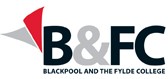 Post:			          Programme LeaderResponsible to:	          Curriculum ManagerRewards package: 	Programme Leader Salary Scale, Access to Teachers Pension Scheme and 42 Days Annual Leave plus 8 Bank HolidaysKey Responsibility:         To have responsibility for a programme(s)/curriculum, including recruitment, curriculum content and quality indicators. To lead the development and delivery of a curriculum area, as subject leader/programme tutor. Teaching Commitment:	To undertake 886 (FE Delivery) or 836 (HE Delivery) hours of teaching annuallyPrincipal Duties:To be directly involved in the delivery and management of inclusive learning, teaching and assessment to a high standardTo be fully conversant with programme(s) regulations and specifications for the defined area thus ensuring conformity and best practiceTo be directly involved in related curriculum design, development and deliveryTo support and stimulate professional updating within the defined curriculum areaTo be responsible for the completion of the course review process and Quality Improvement PlanTo assist with the continuing development of learning resources to support the curriculumTo actively inform the curriculum content to meet a range of needsTo take responsibility for the day-to-day operational coordination of the course and its deliveryTo assist the Curriculum Manager in monitoring and using B&FC information systems and procedures to ensure student success, e.g., VLE, progress tracking software, internal verification, moderation (This list is not exhaustive)To assist with the student recruitment process including interviews, Initial Advice and Guidance (IAG), Open Days and specific curriculum eventsTo maintain up-to-date knowledge and practice in both subject and appropriate face to face and digital pedagogiesTo contribute to the B&FC academic community and exchange knowledge through scholarship, research and professional practiceTo monitor, report and action as appropriate on a range of quality indicators related to the learner experience. These will include (but not limited to): attendance, retention, success, value added, student survey outcomesTo monitor, report and action as appropriate on the progress of action plans to ensure improvements are brought about in a timely mannerStandard Responsibilities for all positions in B&FC:To fully adhere to B&FC policies and procedures at all timesTo display the B&FC values at all times and positively promote themTo take responsibility for the promotion of the health, safety, wellbeing and mental wealth of self and othersTo actively support B&FC commitments on safeguarding and promoting the welfare of children, young people and vulnerable adultsTo pursue the achievement and integration of equality, diversity and inclusion, through widening participation in all B&FC activitiesTo actively support, and appropriately engage with the ‘One College’ ethos to promote positive student behaviour across B&FCTo be proactive in identifying and pursing opportunities that are appropriate to maintaining your own professional development, and to positively engage in the B&FC performance review scheme and all relevant trainingTo maintain the confidentiality and security of information and data at all timesUndertake any other tasks and responsibilities appropriate to the level of this postThis job description is current at the date shown and may be amended after consultation and agreement between management and the post holder: 2021PERSON SPECIFICATIONProgramme LeaderProgramme LeaderProgramme LeaderPersonal attributes required based on Job DescriptionEssential (E) or Desirable (D)Personal attributes required based on Job DescriptionEssential (E) or Desirable (D)Personal attributes required based on Job DescriptionEssential (E) or Desirable (D)1QualificationsE1Possession of a recognised teaching qualification (minimum level 5) or be willing tocommence studies within 1 year of appointmentE2Level 2 in English and mathematics or equivalent or willingness to undertake within 12 months of appointmentE3Possession of subject specialist qualification at minimum Level 5 or Level 6 or Level 7 (HE Delivery only) qualification in the relevant disciplineE1ExperienceE1Industrial, commercial or research experience in an appropriate related disciplineE2Experience of teaching a wide range of levels evidenced by high student satisfaction and high success rates.E3Experience of effectively tutoring and supporting individuals, evidenced by high success rates and student satisfaction.E4Ability to co-ordinate a team of individuals to deliver a specific programme of curriculum to high standards.E5To show initiative to develop curriculum based on demands of the sector.E6Experience of using and applying quality improvement processes related to the curriculum.E7Experience working in Further Education or Higher EducationE1Knowledge, Skills and AbilitiesAbility to respond to a range of learning stylesE2The ability to communicate in all forms clearly, succinctly and in a timely mannerE3Positively influence and motivate team members to develop the learning experience for studentsE4Demonstrate skills in meeting a range of targets related to B&FC priorities through effective monitoring and coordinating e.g., recruitment, retention and attendance.E5Build successful business relationships with internal / external stakeholdersE6Knowledge and evidence of Digital Fluency including possession of Microsoft Innovative Educator Certification or willingness to obtain within three months of appointmentE1BehavioursDemonstrable commitment to delivering results through taking responsibility for meeting objectives through communicating with impact, adopting a customer-centric focus and consistently measuring and improvingE2Successfully and actively work together engaging with colleagues across B&FC effectively and inclusively to achieve positive outcomesE3To show commitment to a future-focused approach, actively contributing to the future success of B&FC through making effective decisions, demonstrating a commitment to B&FC values, vision, operational and strategical direction and a willingness to adapt to changeE1Further RequirementsTo hold a full UK driving licence and access to a vehicle or equivalent mobility for business purposes (with the ability to maintain appropriate level of business insurance for car users)D